Предприятие-изготовитель оставляет за собой право вносить в конструкцию изделия изменения, не ухудшающие его технические данные.Назначение и основные сведения*Внимание! Запрещается использование ламп с большей мощностью, чем указано в маркировке.**Внимание! Эксплуатация светильника без рассеивателя запрещена! Для арт.1005100045, 1005100046 рассеиватели приобретаются отдельно.***Не рекомендуется устанавливать светильник друг напротив друга, т.к. это вызовет сбои в работе из-за наличия светового датчика.КомплектностьСветильник;Паспорт.Требования безопасностиЭксплуатация светильников согласно «Правилам технической эксплуатации электроустановок потребителей», утв. Приказом Минэнерго РФ от 13.01.2003г. №6.Монтаж, демонтаж и подключение светильника производить только специалистом электромонтажником при отключенной сети питания.Присоединение к поврежденной электропроводке ЗАПРЕЩЕНО!Замену ламп производить ТОЛЬКО при отключенной сети питания.ВНИМАНИЕ! Светильники с дефектами корпуса, стекла и др. составных частей эксплуатировать недопустимо.Устанавливать светильники вдали от химически активной среды, горючих и легко воспламеняемых предметов.Инструкция по монтажу и подготовке к работеРаспаковать светильник, проверить комплектность;Снять рассеиватель (при его наличии), вращая его против часовой стрелки;Подключить провода питания к контактам клеммной колодки;Прикрепить светильник на стену с помощью дюбелей и саморезов (в комплект поставки не входят);Установить рассеиватель, вращая его по часовой стрелке. Внимание! Эксплуатация светильника без рассеивателя запрещена!Сведения об утилизацииСветильники не содержат дорогостоящих и токсичных материалов и утилизируются обычным способом.Хранение и транспортированиеУсловия транспортирования светильников в части воздействия механических факторов по ГОСТ 23216-78 – средние (С). Перевозки воздушным, железнодорожным в сочетании их между собой, водным путём (кроме моря) совместно с автомобильными перевозками, с общим числом перегрузок не более четырёх.Условия хранения светильников в части воздействия климатических факторов по 
ГОСТ 15150-69 –2. Закрытые и другие помещения с естественной вентиляцией без искусственно регулируемых климатических условий, где колебания температуры и влажности воздуха существенно меньше, чем на открытом воздухе, расположенные макроклиматических районах c умеренным и холодным климатом. Светильники в упаковке допускают хранение в течение не более 18 месяцев с даты выпуска.Гарантийные обязательстваВ случае обнаружения неисправности светильника, до истечения гарантийного срока, следует обратиться по месту покупки светильника, либо непосредственно к предприятию-изготовителю. Гарантийный срок эксплуатации: 12 месяцев со дня продажи покупателю, но не более 30 месяцев со дня выпуска предприятием-изготовителем. В случае если день продажи установить невозможно, этот срок исчисляется со дня изготовления товара.Предприятие-изготовитель не несет ответственности за дефекты и последствия, возникшие по вине потребителя в результате  несоблюдения требований данного руководства по эксплуатации.К гарантийному ремонту принимаются изделия, не подвергавшиеся разборке и конструктивным изменениям, не имеющие механических повреждений, при сохранении защитных наклеек и пломб предприятия – изготовителя.Светильник сертифицирован.Сертификат № RU С-RU.АИ24.В.00043, срок действия с 21.03.2019 г. по 20.03.2024 г. Соответствует требованиям ТУ 27.40.25-052-00109636-2019,   ТР ТС 004/2011Признан годным к эксплуатации.Дата изготовления _____________________			Штамп ОТК_______________________Штамп магазина _______________________			Подпись продавца___________________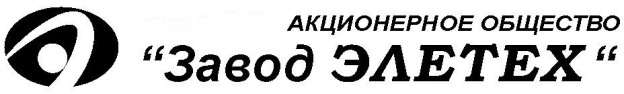 440003, Российская Федерация, г. Пенза, 
ул. Терновского, 19А,тел./факс: (841-2) 36-43-59; 93-06-06E-mail: info@eletech-penza.ru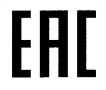 Сделано в РоссииПАСПОРТСветильник НББ 64-60-080С ОПТИКО-АКУСТИЧЕСКИМДАТЧИКОМАртикул:1005100407 "Кольца" 150 НББ 64-60-080 корпус прямой белый с датч.1005100408 "Кольца" 150 НББ 64-60-080 корпус наклонный белый с датч.1005100045 Светильник без стекла НББ 64-60-080 корпус прямой белый с датч. 1005100046 Светильник без стекла НББ 64-60-080 корпус наклонный белый с датч.на этикетках  название светильников может быть дополнено названием стекла в целях идентификацииНазначениенастенный, для общего освещения жилых помещенийСветильник изготовлен по ТУ 27.40.25-052-00109636-2019 и соответствует:ТР ТС 004/2011(ГОСТ IEC 60598-1, ГОСТ IEC 60598-2-1, ГОСТ IEC 62471)Климатическое исполнение, категория размещения (по ГОСТ 15150)УХЛ4Диапазон рабочих температур,  и относительная влажность(+1…+35)С, 80%Порог звукового срабатывания55 +/- 5 ДбДлительность свечения, не менее60 +/- 10 сСветильник отключенпри освещенности более 20 люксРадиус действия микрофона5 мСтепень защиты от воздействия окружающей средыIP20По материалу опорной поверхности, на которую устанавливаются светильники:пригодны для установки на поверхности из 
нормально - воспламеняемого материала.Класс защиты от поражения электрическим токомIIСпособ крепления (рабочее положение)на стенуСрок службыне менее 8 летОсновные технические характеристикиОсновные технические характеристикиПараметры питающей сети~220В, 50 ГцКоличество ламп в светильнике, кол-во шт х цоколь1 х E27Максимальная мощность лампы накаливания60 Вт